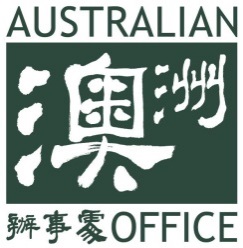 2018 Australia-Taiwan Student Mobility Forum
Venue: Australian OfficeDate: Monday 19 March 2018Last updated: 26 February 201809:45 – 10:30Session One: New Colombo PlanWelcome and OpeningOpening: Mr Gary Cowan, Representative, Australian OfficeShort talk: NCP ScholarSpeakers:TW SpeakerTW SpeakerQ & A10:30 – 10:45Tea / Coffee break10:45 – 11:30Session Two: Student Mobility and New Southbound PolicySpeakers:Ms Eliza Chui, Deputy Representative, Australian OfficeTW Speaker, Department of International and Cross-strait Education, Ministry of Education (tbc)TW Speaker, Center for Teacher Education, National Taiwan University (tbc)Q & A11:30 – 11:45Tea / Coffee break11:45 – 12:30Session Three: Institutional PartnershipsSpeakers:Professor Mitchell M. Tseng, Dean and Chair Professor, International School of Technology and Management, Feng Chia UniversityAU SpeakerQ & A12:30 – 13:30Networking Lunch